МЫ ТОЖЕ ЧУВСТВУЕМ!ЛЮБОВЬпредательствоБОЛЬ    СТРАХ    ГОЛОДбезысходность        НЕ БРОСАЙ НАС НА ДАЧЕ!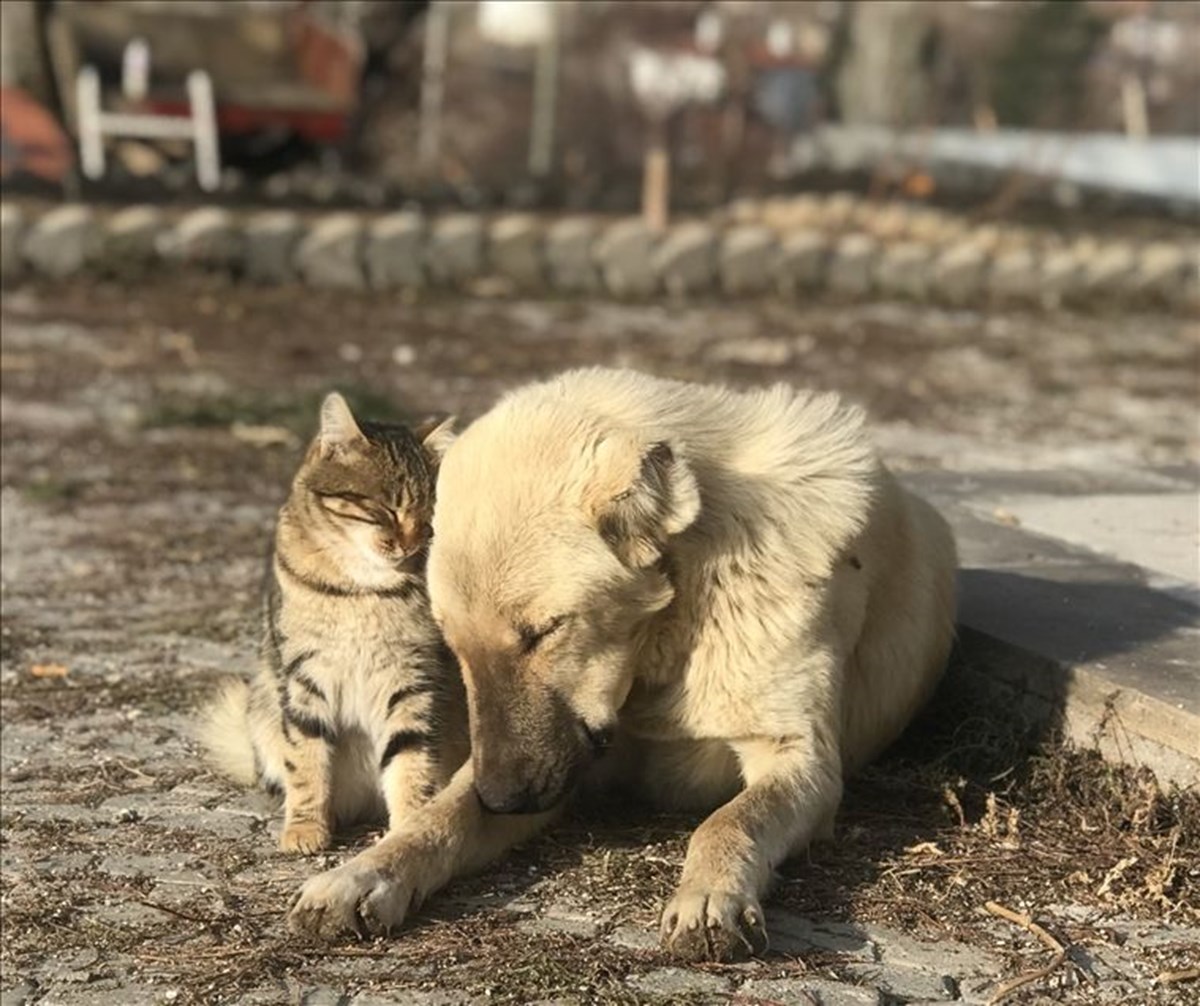 здесь мы будем вынуждены драться насмертьс другими животными, которых тоже оставили, как ненужный хлам. Выжившие собьются в стаи и двинутся к городу. Их убьёт голод, мороз или люди. Мы не хотим быть одичавшими, озлобленными и голодными!ВОЗЬМИ НАС С СОБОЙ!